Dear parent/carer Free School Meals application In these challenging times, we are aware that people’s circumstances can change weekly, and encourage you to apply for free school meals if you feel you may be entitled.  Although the school is closed, weekly vouchers are being issued to eligible parents and additional funding will be available once we return. In KS1, we only need the parent/carer’s national insurance number, date of birth and evidence (screenshot/photo) if you are in receipt of the benefits listed below. KS2 parents will need to complete the form below and send in evidence (screenshot/photo) if you are in receipt of the benefits listed below. Please apply if you feel you may be entitled, or if your circumstances change, as we are happy to check on your behalf.  Please send details/applications to newchurch_primary@warrington.gov.uk  Stay safe. Kindest regards Mrs Jayne Narraway Headteacher In order to qualify for Free School Meals the claimant must be in receipt of one of the following:  * Please note foster carers are not entitled to claim free school meals as the fostering allowance includes funds to pay for school meals.  PRIVACY NOTICE To find out further information about the way that the Council handles your information, please visit: https://www.warrington.gov.uk/privacy_policy  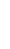 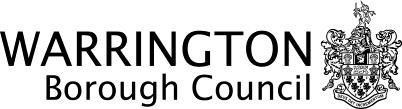 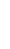 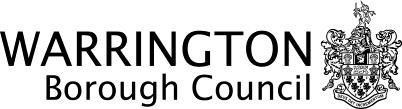 REGISTRATION FOR FREE SCHOOL MEALS   Key Stage 2 onwards (Year 3 and above)  	   Warrington Borough Council                                                                                                   Families & Wellbeing Directorate   	2nd Floor New Town House     	  	  	  	   Buttermarket Street  Warrington  WA1 2NH  SECTION 1 – Details of Parent/Carer  *Are you applying as a foster carer?  If yes please see note on back of form.          YES               NO    SECTION 2 – Details of Person Claiming one of the benefits listed overleaf   	I confirm that the claimant listed in Section 2 lives at the above address      YES                 NO  SECTION 3 – Children   Give the names of each dependent child attending school   Section 4 - Declaration  Data Protection  	  Warrington Borough Council, Schools and Families maintain a database in respect of Education, which relates to the  administration of pupils. All personal information provided on this form is treated in strict confidence in accordance with the requirements of the Act. We may verify information you have provided on this form. This could involve contacting your current school or other Council Departments who maintain appropriate records. The data may be shared with other Local Authorities and the Department of Education, external service providers including appropriate agencies for the purpose of provision of services to your child.    I certify that the above information is correct to the best of my knowledge and belief.   Signature: _________________________________________________  Date:     __________________________                  BENEFIT  PROOF OF BENEFIT  Universal credit (UC)**  Letter or screenshot of entitlement to Universal Credit which must be dated no more than 6 weeks before the date of application.    Income support  (IS)  Letter or screenshot of entitlement to Income Support which must be dated no more than 6 weeks before the date of application   Income based job seekers allowance  (IBJSA)  Letter or screenshot of entitlement to Income Based  Jobseekers allowance which must be dated no more than  6 weeks before the date of application   Child tax credit but only those  who are not entitled to a Working Tax Credit* and whose annual income (as assessed by the Inland Revenue) does not exceed £16,190 (subject to annual review),  Tax Credit Award notice as supplied by Inland Revenue for the current tax year   * Tax credit award notice as supplied by the Inland Revenue for the current tax year and proof of the date employment ceased or the date employment of less than 16 hours per week started.    Working Tax Credit run-on   Paid for the four weeks after you stop qualifying for Working Tax Credit  Support under part vi of the immigration and asylum act 1999  Vouchers as supplied by Inland Revenue.  Guarantee element of state pension credit  Pension Credit Award Notice (M1000)   Income related employment and support allowance (IRESA)  Letter or screenshot of entitlement to Income Related Employment and Support Allowance which must be dated no more than 6 weeks before the date of application  **Universal Credit - if you apply on or after 1 April 2018 your household income must be less than £7,400 a year (after tax and not including any benefits you get)  **Universal Credit - if you apply on or after 1 April 2018 your household income must be less than £7,400 a year (after tax and not including any benefits you get)  For office use only                         	 	 On-Line Eligibility Checked on date _______   By (initial  __________  Proof of benefit attached    Yes        No           Address of Parent/Carer where children live  Mr/Mrs/Miss/Ms  Surname  Address of Parent/Carer where children live  First Names  First Names  Address of Parent/Carer where children live  Relationship to child(ren)  Relationship to child(ren)  Address of Parent/Carer where children live  Telephone Number  Date of Birth  First Names  Surname  National Insurance Number  Date of Birth  First Names  Surname  Sex  M  Sex F  Date of Birth  School   